Peter Mustermann
Musterstraße 1, 12345 Musterstadt 
E-Mail: peter.mustermann@email.com  
Telefon: 0151-123456789
Geburtsdatum: 01.01.1990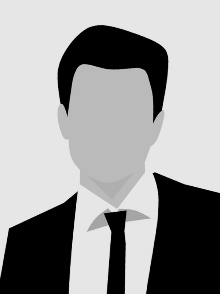 BerufserfahrungAusbildungKenntnisse und Fähigkeiten2021 - jetztVertriebsmitarbeiter, ABC GmbH, MusterstadtVerantwortlich für den Vertrieb von Produkten Entwicklung von Vertriebsstrategien und Akquisition Betreuung bestehender Kunden 2018-2021Sales Manager, XYZ Inc., BerlinFührung eines 50 Personen Teams von Vertriebsmitarbeitern2015-2018Vertriebsmitarbeiter, DEF GmbH, HamburgVerkauf von Produkten an Kunden in der RegionPflege von Kundenbeziehungen und Lösung von Problemen2011-2015Bachelor of Arts in Betriebswirtschaftslehre, Universität HamburgSchwerpunkt: Vertrieb und Marketing2008-2011Musterschule MusterstadtAbitur: 1,4SprachenDeutsch (Muttersprache)Englisch (Fließend)InteressenJoggen, Schach, Reisen, Fotografie, LesenIT-KenntnisseDATEV, SAP, MS Office (insbesondere Excel)